	PUBLIC UTILITY COMMISSION	IN THE MATTER OF THE APPLICATION OF:    A-2010-2212421The Application of Energy Services Providers, Inc. d/b/a Pennsylvania Gas & Electric for approval to begin to offer, render, furnish or supply electricity or electric generation supplier and aggregator service to residential, small commercial, large commercial, industrial and governmental customers in the electric distribution company service territories of Allegheny Power, Duquesne Light Company, PECO Energy Company, PPL Electric Utilities, Inc., Pike County Light & Power Company, and UGI Utilities, Inc., within the Commonwealth of Pennsylvania.	The Pennsylvania Public Utility Commission hereby certifies that after an investigation and/or hearing, it has, by its report and order made and entered, found and determined that the granting of the application is necessary or proper for the service, accommodation, convenience and safety of the public and hereby issues, evidencing the Commission's approval, to the applicant this:  LICENSE FOR ELECTRIC GENERATION SUPPLIER.In Witness Whereof, the PENNSYLVANIA PUBLIC UTILITY COMMISSION has caused these presents to be signed and sealed, and duly attested by its Secretary at its office in the city of Harrisburg this 9th  day of May 2011.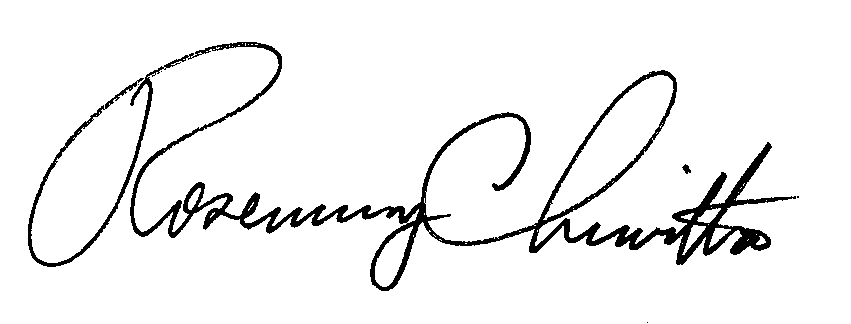 Secretary